Strata Community Association (Vic) 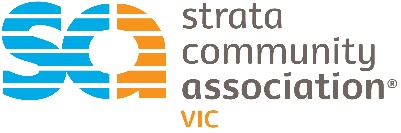 CONFLICT OF INTEREST STATEMENTFOR THE PERIOD 15/11/23 – 14/11/24AFFIRMATION: I have read the Strata Community Association (Vic) Conflict of Interest Policy. I understand its provisions and I hereby affirm that, during the period indicated above, I have not, to the best of my knowledge and belief, been in a position of possible conflict of interest, except as indicated below:BUSINESS AND PROFESSIONAL ACTIVITIES IN WHICH I OR AN IMMEDIATE FAMILY MEMBER HOLD AS AN OWNER, OFFICER, BOARD MEMBER, PARTNER, EMPLOYEE OR OTHER BENEFICIARY POSITION AS OF 15 NOVEMBER 2023:OTHER NOT-FOR-PROFIT ORGANISATIONS WITH WHICH I OR A FAMILY MEMBER AM ASSOCIATEDOTHER ACTIVITIES WHICH MAY PRODUCE A POSSIBLE CONFLICT OF INTEREST:In addition, I recognise the need to maintain confidentiality regarding information I might receive as a director regarding donors, donations and fundraising activities of the Strata Community Association (Vic).NAMENAME OF BUSINESS/ORGANISATIONPOSITION HELD/BY WHOMNAME OF BUSINESS/ORGANISATIONPOSITION HELD/BY WHOMDATESIGNATURE